Ég óska eftir útgreiðslu frjálsrar séreignar úr Frjálsa lífeyrissjóðnum:Ástæða umsóknar    Aldur       Örorka                      Tilhögun útgreiðslu Fylgigögn með umsókn:Útgreiðslu óskast ráðstafað á bankareikning sem er skráður á kennitölu sjóðfélaga:Skattaupplýsingar:Vakin er athygli á því að hægt er að panta tíma í útgreiðsluráðgjöf hjá lífeyrisráðgjafa með því að hringja í síma 444 7000 eða senda tölvupóst á lifeyristhjonusta@arionbanki.is. Ég geri mér grein fyrir að greiðslur úr lífeyris- og séreignarsjóðum geta haft áhrif á réttindi mín frá Tryggingastofnun.Frekari upplýsingar má nálgast hjá Lífeyrisþjónustu Arion banka í síma 444 7000 eða á lifeyristhjonusta@arionbanki.is.  Vefsíða sjóðsins er frjalsi.isSendist á utgreidslur@arionbanki.is eða í pósti til Lífeyrisþjónustu, Túngötu 3, 580 Siglufirði                                                                                        Eintak Frjálsa lífeyrissjóðsins - B-beiðni  Frjálsi lífeyrissjóðurinn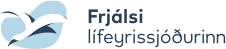 Umsókn um útgreiðslu frjálsrar séreignar til sjóðfélagaNafn sjóðfélagaNafn sjóðfélagaNafn sjóðfélagaKennitalaHeimilisfangPóstnúmerStaður      /      NetfangNetfangNetfangSími / GSM                                                                                (skrá skal fjárhæð fyrir skatt)                                                                                              (skrá skal fjárhæð fyrir skatt)                                                                                                                                                                                                                                                                                         (skrá skal fjárhæð fyrir skatt)  Nauðsynleg fylgigögn vegna örorku sjóðfélaga eru a.m.k. eitt af eftirtöldu:Nauðsynleg fylgigögn vegna örorku sjóðfélaga eru a.m.k. eitt af eftirtöldu:Afrit af örorkuskírteini frá TryggingastofnunAfrit af örorkuúrskurði frá lífeyrissjóðiAfrit af örorkuúrskurði frá lífeyrissjóðiAfrit af örorkuúrskurði frá lífeyrissjóðiAthugasemdir:Athugasemdir:Athugasemdir:Bankanúmer: Höfuðbók:Reikningsnúmer:Lífeyrisgreiðslur eru staðgreiðsluskyldar eins og aðrar tekjur. Skattþrepin eru nú þrjú. Ef þú hefur tekjur annars staðar sem hafa áhrif á útreikning staðgreiðslu þá berð þú ábyrgð á að upplýsa sjóðinn um það með því að skrá aðrar mánaðarlegar skattskyldar tekjur hér að neðan eða númer þess skattþreps sem skattlagning á að hefjast í.Persónuafsláttur: sjóðnum er ekki heimilt að nálgast upplýsingar um fyrri nýtingu þína, þrátt fyrir að skattkort séu nú rafræn, vinsamlegast skráðu óskir þínar hér: Heimilt er að nýta persónuafslátt maka 100% ef um samsköttun er að ræða og ennfremur látins maka í 9 mánuði frá andláti. Allar nánari upplýsingar á www.rsk.is.Staður og dagsetningUndirskrift sjóðfélagaMóttekið fyrir hönd Frjálsa lífeyrissjóðsins (nafn starfsmanns)ÚtibúanúmerDagsetning